2022 年 9 月 14 日亲爱的家庭， 高中申请季到了！ 以下流程仅适用于 费城公立高中。特许学校和私立学校有自己的独立申请。费城学区高中申请流程是一个 在线 流程， 开始 于 9 月 16 日星期五下午 4:00 ，并 结束 于 星期五晚上 11:59。费城学区高中申请可以在电脑、平板电脑、智能手机或任何可访问互联网服务的设备上完成。作为学校辅导员，我在这里帮助您完成这个过程！费城学区有 3 种不同类型的学校： 学申请流程：申请流程 时间线建议的时间表目标：现在 - 10 月 10 日： 开始考虑高中。报名参加高中博览会。查看学校选择网站和高中目录。使用 Google 地图计算每所学校与您家的距离和 SEPTA 路线。与朋友和家人讨论高中的选择。留意有关即将到来的高中开放日或虚拟活动的信息。最终确定前 5 名费城公立高中的选择。 10 月 10 日 - 10 月 17 日： 每所学校的研究录取标准。是否有任何学校需要试镜或作品集/项目提交？您需要准备投资组合吗？继续关注有关即将到来的开放日或虚拟活动的信息。 10 月 17 日 - 11 月 4 日： 如果您有任何问题，请联系 Jess 女士 (jdougherty2@philasd.org) 并最终确定您的选择。在学生门户网站上提交申请。一旦您孩子的申请提交，我们将等待。如果您的孩子申请了需要试镜或提交项目的学校，他们将被安排在 11 月。 1 月 13 日，我们将收到高中关于录取决定的回复。学生及其家人将能够在学生和家长门户中查看他们的选择。我期待与您和您的孩子一起工作！与我联系 jdougherty2@philasd.org。 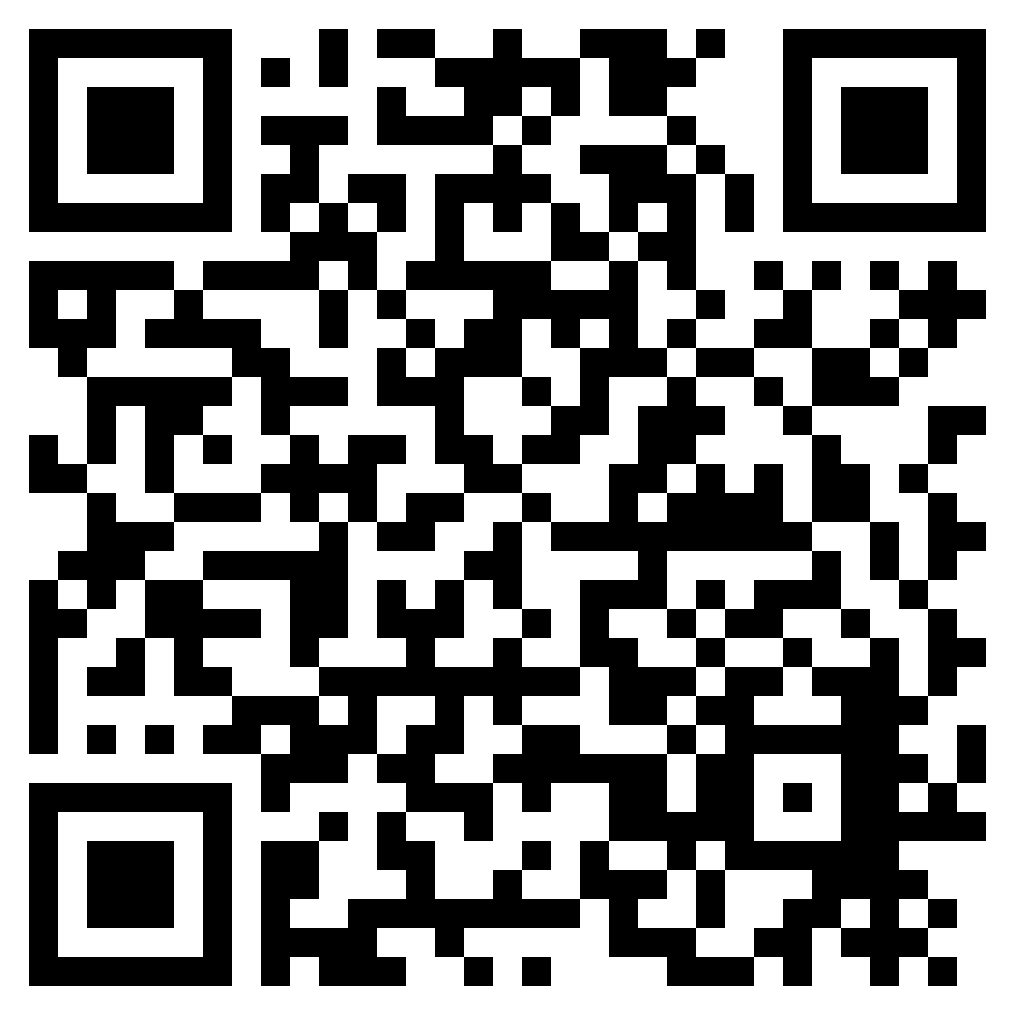 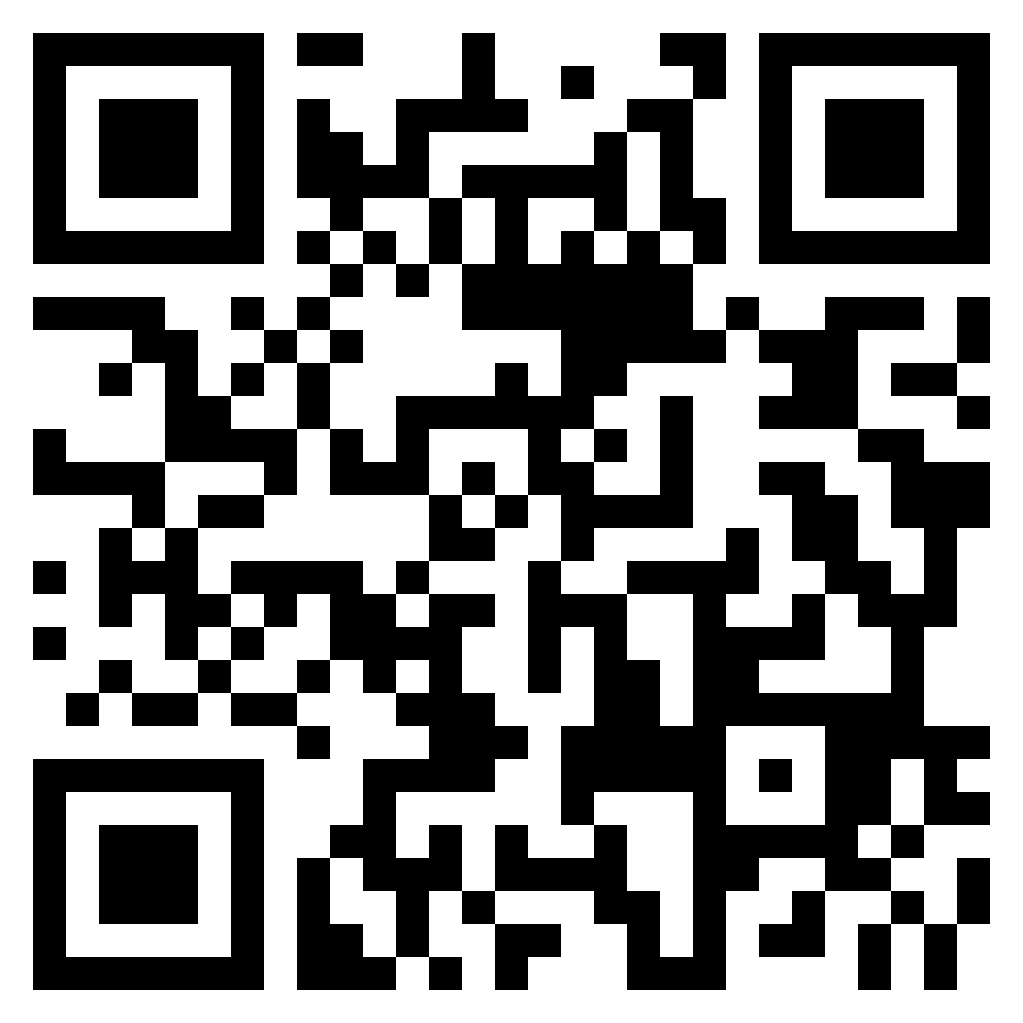 谢谢你，杰西卡·多尔蒂学校辅导员jdougherty2@philasd.org           学校选择网站		Philly High School Fair区学校 ——（以前称为邻里学校） Farrell 学生可以就读的学区学校是 东北高中。学生还可以申请费城的其他学区学校，这些学校的选择取决于 空间可用性。 CTE（职业和技术教育）课程通常在学区学校进行。全市招生学校 ——来自全市的学生有资格申请全市学校。申请后，将根据电脑 抽签 和可用空间。全市学校 没有 招生标准。Criteria Schools ——（以前称为Special Admissions Schools）符合条件的学生必须满足 竞争性录取要求 （出勤率、PSSA 分数和成绩）。今年，高中 将从 6 年级和 7 年级开始审查学生的成绩和出勤率，并会根据每个科目的较好成绩来做出录取决定（例如，如果您的孩子在 6 年级的数学成绩为“A”，但七年级数学成绩为“B”——高中将使用六年级数学成绩来决定录取）。高中将 仅从 7 年级开始审查 PSSA 分数。一些标准学校要求学生在申请窗口后进行强制性试镜或项目演示。 您和您的孩子最多可以选择 五 (5) 所费城学区高中。在线申请费城学区的学校 学生门户网站。这是您的孩子每天用来访问在线学习平台的门户。登录到他们的 philasd.org 学生门户网站后，点击“消息中心”，然后点击“学校选择”图标（会有毕业帽的图片）。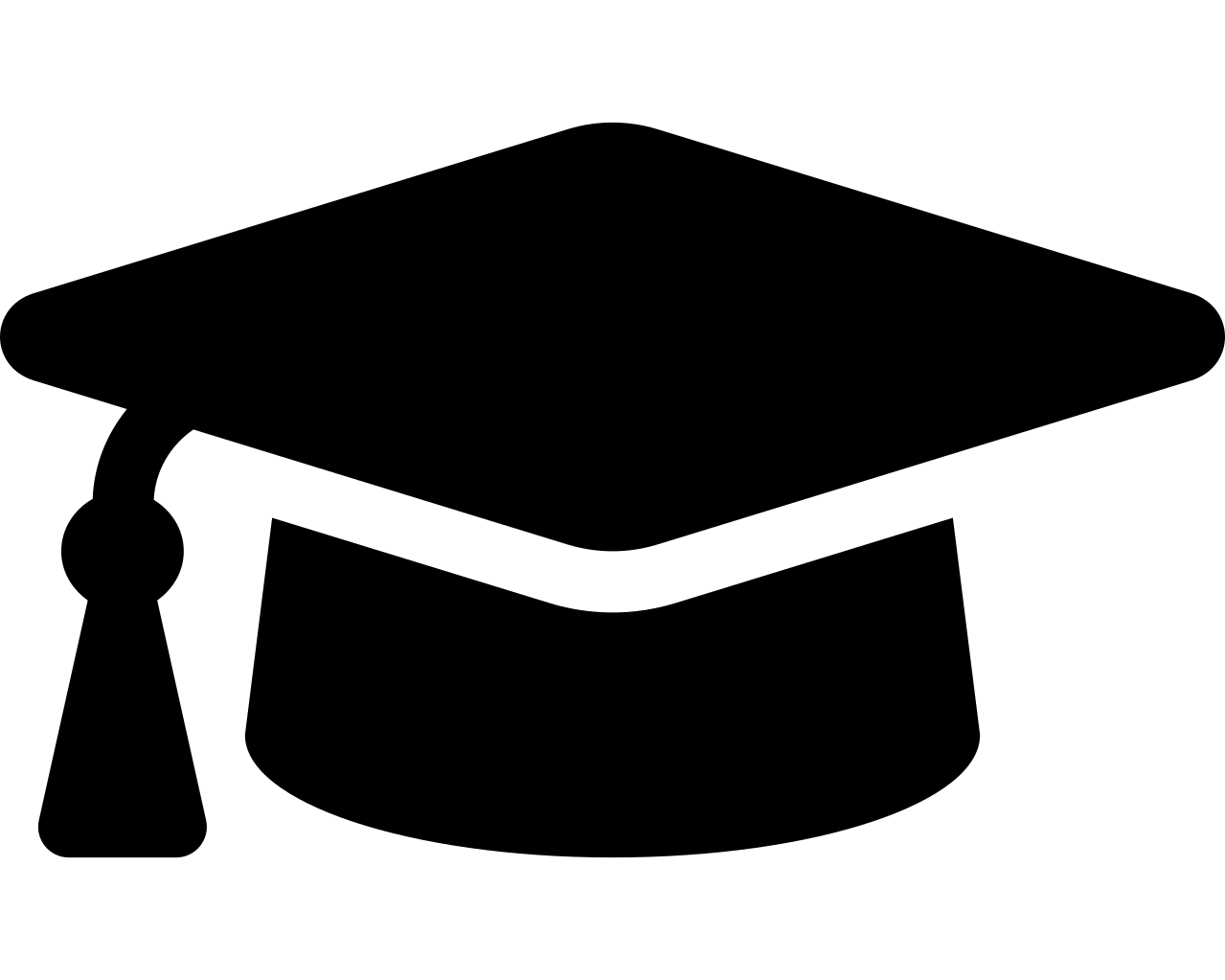 您的孩子申请符合标准 （出勤率、PSSA 分数和年级标准 - 以及学校要求的特定技能/才能）的学校。上查看您孩子的出勤率和学业数据 学生门户网站。可以在 费城学区的学校选择网站上找到每所学校的具体录取要求： 录取www.philasd.org/findyourfit标准因学校而异。还请考虑与您家相距合理距离的学校，以确保及时上学。要了解有关高中的更多信息，我建议查看费城高中博览会。门票是免费的，但您必须在线注册。 您孩子的申请可能还有 其他要求。 一些学校要求 试镜 或 提交项目/作品集 在 11 月。今年，高中 不再 要求或接受推荐信、论文、写作样本或面试。 学校选择网站上提供了每所高中录取标准和附加要求的完整列表： www.philasd.org/findyourfitLeGare 信息： 如果您的孩子有 IEP、504 计划，或者是英语学习者 (ELL)，还有一个额外的步骤。在在线申请中，会有一些“弹出”字段以附加其他文件。这将由学校辅导员和您孩子的 IEP 个案经理完成，他们可以访问您孩子的申请。其他信息将直接提供给您，但学生或其家人不需要额外的工作。如果您有任何问题，请随时与我联系：Jessica Dougherty，学校辅导员， jdougherty2@philasd.org。 选择 步骤日期申请窗口 打开于 2020 年 9 月 16 日下午 5 点在会议中心举行的费城高中博览会     请务必在线注册以获得免费门票！10 月 14 日星期五（下午 4 点至晚上 7 点）和 10 月 15 日星期六（上午 10 点至下午 3 点）申请窗口 关闭将于 2020 年 11 月 4 日晚上 11:59有关重要日期的更多详细信息，请访问学校选择网站： www.philasd.org /findyourfit有关重要日期的更多详细信息，请访问学校选择网站： www.philasd.org /findyourfit